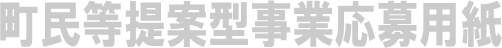 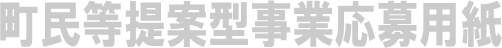 ※この様式への記入が難しい場合は、資料を添付していただいてもかまいません。※提案していただいたアイデアは公表させていただきますが、提案者名等は公表しません。※団体等でご提案される場合は、団体名等の名称・ご担当者名をご記入ください。※事業者からの提案も受け付けますが、アイデアの採用がその事業者への発注を約束するものでは　ありません。【問い合わせ・応募先】〒300-1696　利根町布川841-1　利根町役場　総務課電　話　0297-68-2211　 ＦＡＸ　0297-68-7990メール　info@town.tone.lg.jp提案者住　　所提案者（ふりがな）氏　　名年齢提案者電話番号提案者Ｅメール提案者町との関わり町内在住・町内在勤在学・その他（　　　　　　　）町内在住・町内在勤在学・その他（　　　　　　　）町内在住・町内在勤在学・その他（　　　　　　　）事業のタイトル、目的、内容、方法など期待される効果(費用がかかる場合はその内容もこちらにご記入ください)